Publicado en Barcelona  el 23/03/2017 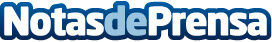 Nace Hombres21.com, la revista online para los hombres del nuevo milenioCoincidiendo con la llegada de la primavera, se ha presentado de forma oficial en el restaurante El Principal de Barcelona la revista digital para hombres del siglo XXI, Hombres21.comDatos de contacto:Carmen Martínez655860808Nota de prensa publicada en: https://www.notasdeprensa.es/nace-hombres21-com-la-revista-online-para-los Categorias: Nacional Telecomunicaciones Sociedad Cataluña Entretenimiento E-Commerce http://www.notasdeprensa.es